Заседание дискуссионного клуба «Время молодых»            15 ноября в центральной районной библиотеке прошло заседание дискуссионного клуба «Время молодых». Во встрече со спасской молодежью приняли участие начальник областного комитета по делам молодежи Е.И. Буняшина, глава администрации района В.А. Мещеряков, зам. главы администрации района В.И. Епишкин, начальник управления образования Г.М. Тимошкина, начальник управления культуры Н.В. Зайцев, начальник сектора спорта А.А. Кильянов, начальник сектора молодежной политики Н.И. Желудкова, инспектор центра занятости населения Н.Б. Лысикова.   На встрече обсуждались актуальные проблемы в рамках темы «Социальная жизнь Спасского района и её перспективы».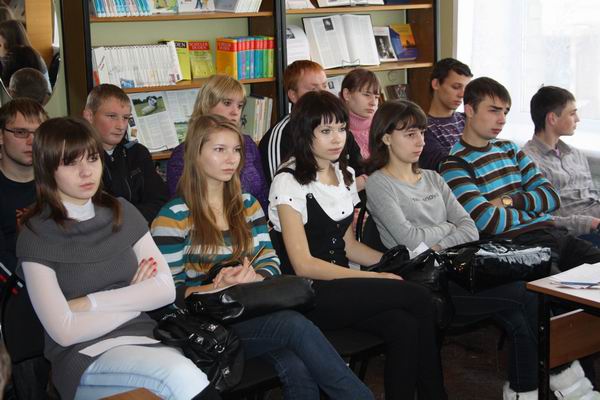 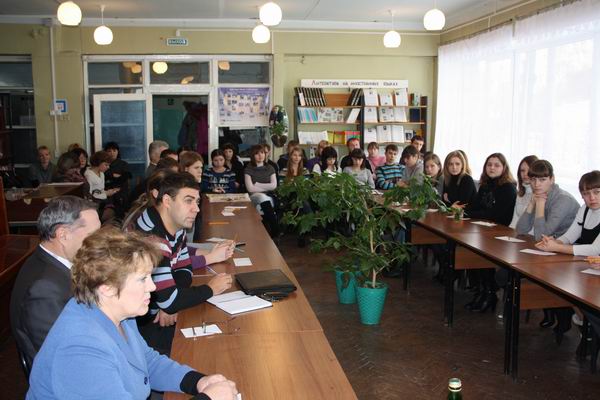 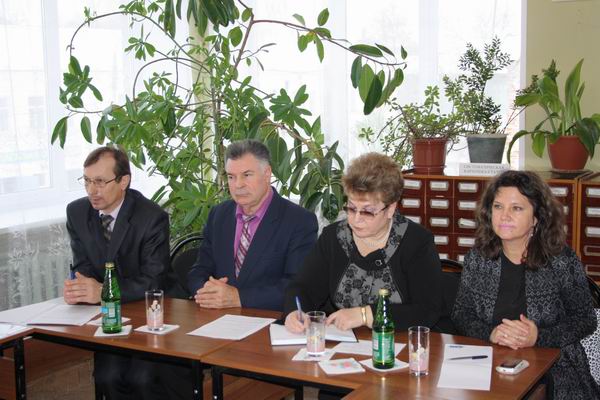 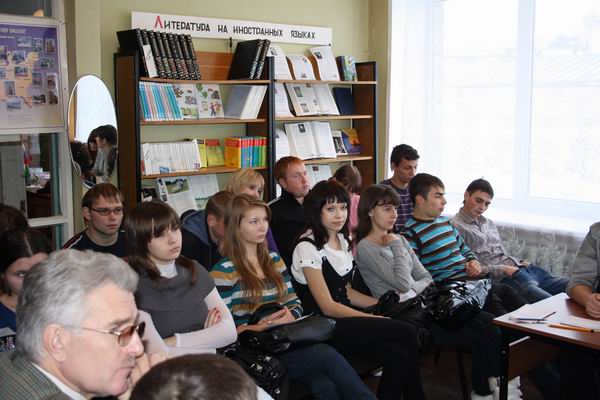 